1.Smatraš li da je tvrdnja točna zaokruži DA. Smatraš li da je tvrdnja netočna zaokruži NE.Biljke ubrajamo u živu prirodu.                                          DA           NEBiljke se hrane i dišu.                                                            DA           NEBiljke mogu živjeti bez vode.                                               DA           NEDio biljke pod zemljom zove se plod.                                DA           NE2.Spoji crtom dio biljke s njegovom ulogom. Pazi, neki dijelovi biljke imaju više uloga.Cvijet i plod                                                      disanjeList                                                                      proizvodnja hraneStabljika                                                            razmnožavanjeKorijen                                                               upijanje vode i hranjivih tvari                                                                            učvršćivanje biljke u tlu                                                                            održavanje biljke uspravnom                                                                          prolazak vode i hranjivih tvari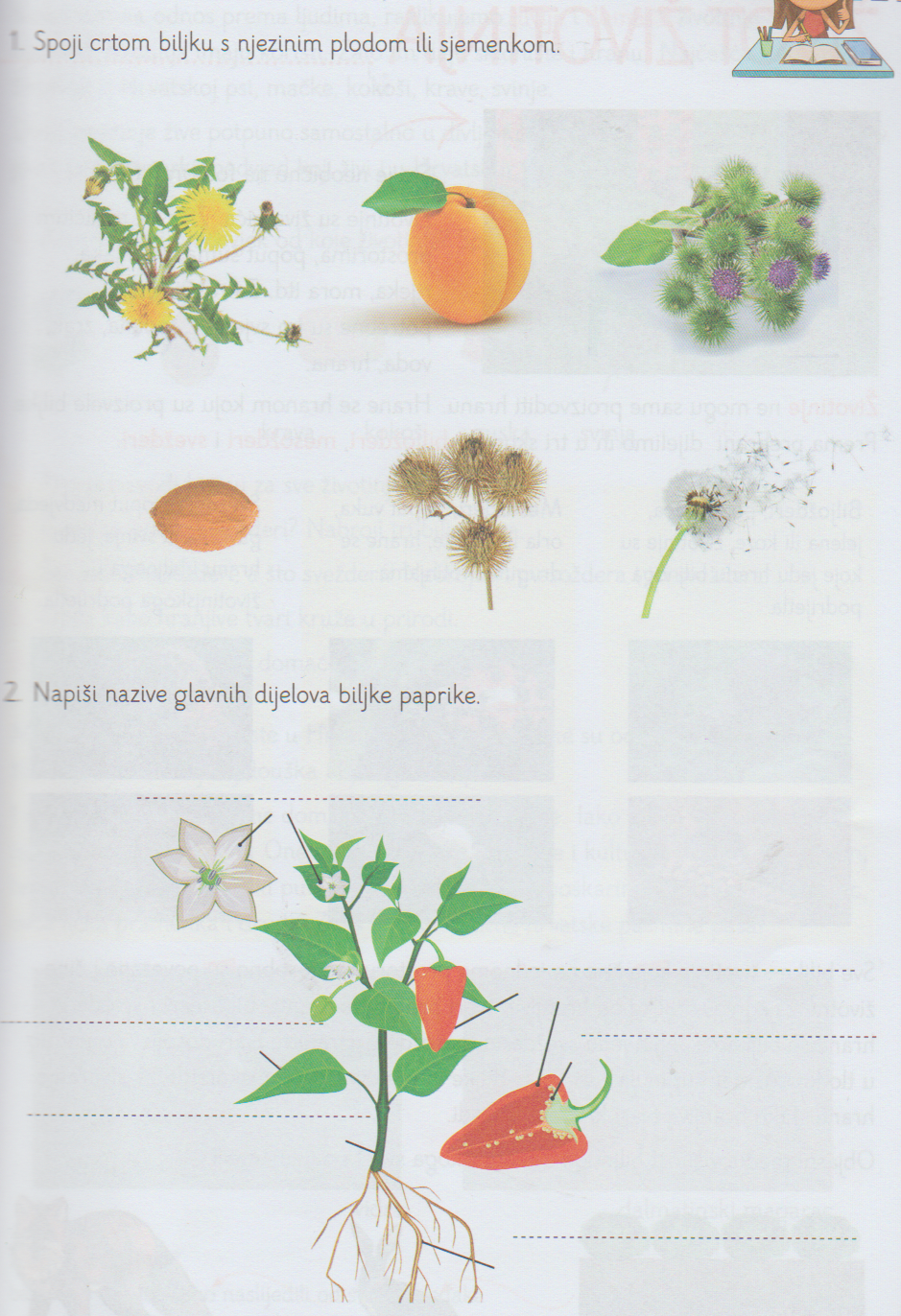 